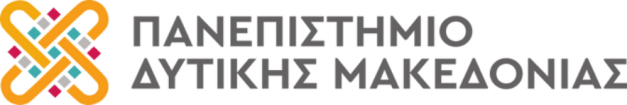 ΣΧΟΛΗ ΟΙΚΟΝΟΜΙΚΩΝ ΕΠΙΣΤΗΜΩΝΤΜΗΜΑ ΔΙΕΘΝΩΝ ΚΑΙ ΕΥΡΩΠΑΙΚΩΝ ΟΙΚΟΝΟΜΙΚΩΝ ΣΠΟΥΔΩΝΠ.Μ.Σ. ΦΟΡΟΛΟΓΙΚΟ ΚΑΙ ΟΙΚΟΝΟΜΙΚΟ ΔΙΚΑΙΟ ΤΩΝ ΕΠΙΧΕΙΡΗΣΕΩΝ: ΕΝΩΣΙΑΚΟ ΚΑΙ ΕΛΛΗΝΙΚΟ ΔΙΚΑΙΟ ΑΝΑΠΛΗΡΩΤΡΙΑ ΚΑΘΗΓΗΤΡΙΑ: ΓΕΩΡΓΙΑ ΜΠΡΩΝΗ04/05/2024ΘΕΜΑΤΑ ΓΙΑ ΔΙΠΛΩΜΑΤΙΚΗ ΜΕΤΑΠΤΥΧΙΑΚΗ ΕΡΓΑΣΙΑBrands και Βranding: H έννοια και η ανάπτυξη της στρατηγικής της επωνυμίας.Η 4η Βιομηχανική Επανάσταση και η διαμόρφωση της σύγχρονης οικονομίας.Διοίκηση σε εκπαιδευτικούς και προσδιορισμός μορφών ηγεσίας σε συστήματα εκπαίδευσης.Κυβερνοχώρος και κυβερνοχωρικά βιώματα στη δημιουργία μορφών marketing.Airbnb: Εκτενής ανάλυση μέσω δημοσιευμένων κριτικών.Σύγχρονες μορφές διπλωματίας στην Ευρώπη.Ηγέτης μέσω ΑI ( ARTIFICIAL INTELLIGENCE).Εταιρική Κοινωνική Ευθύνη στην αυτοκινητοβιομηχανία Mercedes.Διαφήμιση και παραπλανητικές τεχνικές.Διοίκηση νεοφυών επιχειρήσεων.